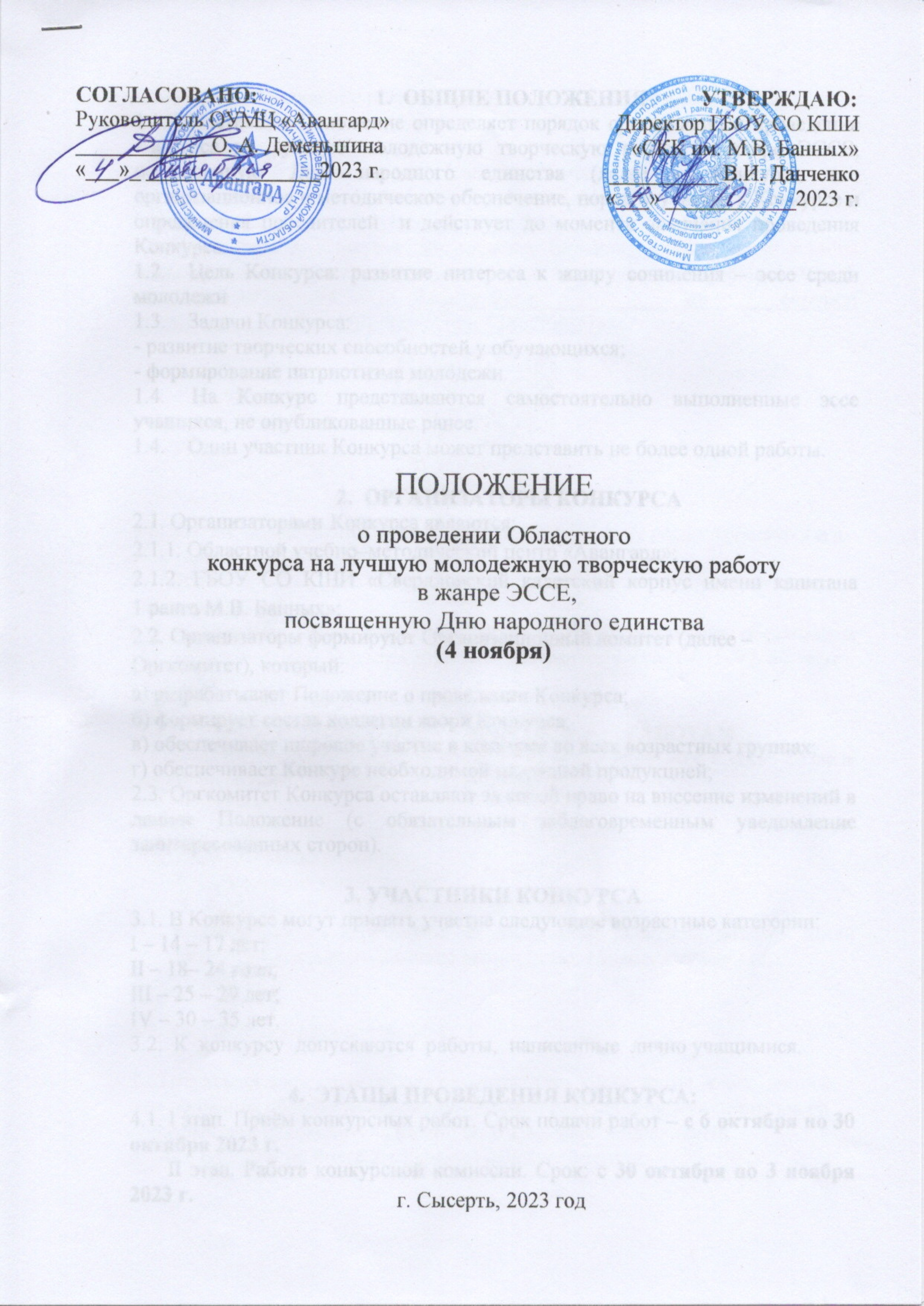 ОБЩИЕ ПОЛОЖЕНИЯНастоящее Положение определяет порядок организации и проведения конкурса на лучшую молодежную творческую работу в жанре ЭССЕ, посвященную Дню народного единства (далее – Конкурс), его организационное и методическое обеспечение, порядок участия в Конкурсе и определения победителей  и действует до момента окончания проведения Конкурса. Цель Конкурса: развитие интереса к жанру сочинения – эссе среди молодежи1.3.    Задачи Конкурса:- развитие творческих способностей у обучающихся; - формирование патриотизма молодежи.1.4.   На  Конкурс  представляются  самостоятельно  выполненные  эссе учащихся, не опубликованные ранее.1.4.    Один участник Конкурса может представить не более одной работы.ОРГАНИЗАТОРЫ КОНКУРСА2.1. Организаторами Конкурса являются:2.1.1. Областной учебно–методический центр «Авангард»;2.1.2. ГБОУ СО КШИ «Свердловский кадетский корпус имени капитана 
1 ранга М.В. Банных»;2.2. Организаторы формируют Организационный комитет (далее – Оргкомитет), который:а) разрабатывает Положение о проведении Конкурса;б) формирует состав коллегии жюри Конкурса;в) обеспечивает широкое участие в конкурсе во всех возрастных группах; г) обеспечивает Конкурс необходимой наградной продукцией;2.3. Оргкомитет Конкурса оставляют за собой право на внесение изменений в данное Положение (с обязательным заблаговременным уведомление заинтересованных сторон).3. УЧАСТНИКИ КОНКУРСА3.1. В Конкурсе могут принять участие следующие возрастные категории:I – 14 – 17 лет;II – 18– 24 года;III – 25 – 29 лет;IV – 30 – 35 лет.3.2.  К  конкурсу  допускаются  работы,  написанные  лично учащимися. 4.  ЭТАПЫ ПРОВЕДЕНИЯ КОНКУРСА:4.1. I этап. Приём конкурсных работ. Срок подачи работ – с 6 октября по 30 октября 2023 г.       II этап. Работа конкурсной комиссии. Срок: с 30 октября по 3 ноября 2023 г.       III этап. Объявление результатов конкурса. Срок – 4 ноября 2023 г.4.2.  Для  участия  в  Конкурсе  заявку  и  работы  необходимо    направить в срок до  30 октября 2023  года.4.3.  Конкурс проводится заочно. Участие в Конкурсе бесплатное. 4.4. Все конкурсные работы будут  опубликованы на странице во Вконтакте ОУМЦ «Авангард» https://vk.com/avangardskk 4.4. К  участию  в  Конкурсе  допускаются  поданная  в  срок  до 30 октября (включительно) заявка с прикрепленным документом в формате Word, оформленная в Яндекс.форм  по ссылке: https://forms.yandex.ru/u/651d0626eb61462f5f637e7c/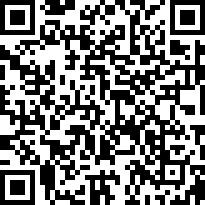 4.6. Заявки, поданные после даты, указанной в п.4.1, не рассматриваются и к участию в Конкурсе не допускаются.4.7. Все материалы, присланные на Конкурс, обратно не возвращаются и не рецензируются.4.8. Контактное лицо для связи: педагог дополнительного образования ОУМЦ «Авангард», Бурдина Карина Рустамовна, 7–(963)–031–97–66 почта: czpv.skk@mail.ru5. ТРЕБОВАНИЯ К КОНКУРСНЫМ РАБОТАМ5.1. Конкурсная работа должна соответствовать жанру эссе с соблюдением следующего порядка изложения (структуру эссе): 1. Цитата;2. Проблема, поднятая автором, её актуальность; 3. Смысл высказывания;4. Собственная точка зрения; 5. Аргументация на теоретическом уровне;6. Не менее двух примеров из социальной практики, истории и/или литературы, подтверждающие верность высказанных суждений; 7. Вывод.5.2. Требования к оформлению ЭССЕ:1.  Титульный лист, на котором указывается тема эссе, автор, класс, полное наименование образовательной организации (с указанием муниципального образования), руководитель (преподаватель), электронная почта.2. Эссе объемом не более 2-х страниц печатного текста.3.Список литературы, оформленный в алфавитном порядке в соответствии с ГОСТР7.0.5-2008 (Система стандартов по информации, библиотечному и издательскому делу).Требования к оформлению эссе: разработка  должна  быть  представлена  в электронном  варианте,  набрана  в  Microsoft  Word  (формат  .doc);  параметры страницы:  все  поля  –  2  см.;  формат  А4,  шрифт  Times  New  Roman,  размер 14 пт  через  1,5  интервала,  выравнивание  по  ширине;  абзацный  отступ  1,25; ссылки на литературу постраничные или с указанием в тексте в квадратных скобках.  Все работы проходят проверку программой «Антиплагиат».5.3. Экспертная оценка качества  эссе ведется по следующим критериям:- соответствие работы теме конкурса;- соблюдение выбранного жанра;- композиция представленной работы;- стилистические особенности;- логика изложения, оригинальность;- выражение в эссе авторской позиции;- художественное своеобразие;- грамотность;- эмоциональность;- глубина содержания;- лаконичность; 5.4. Параметры оценки качества представленных работ (Приложение 1).ИТОГИ КОНКУРСА6.1. Победители  в каждой возрастной категории награждаются  дипломами  1,  2,  3  степени.  Все  участники получают сертификаты, руководители – благодарственными письмами.Приложение 1.Общие критерии и параметры оценки эссе35 - 40 баллов – Победитель конкурса, с вручением диплома 1 степени30 - 34 баллов – Победитель конкурса, с вручением диплома 2 степени25 - 29 баллов  – Победитель конкурса, с вручением диплома 3 степениПараметр оценкиКритерии оценкиБаллыСодержаниеСодержание письменной работы, соответствие теме задания,Продемонстрировано знание фактического материала, отсутствие фактических ошибок, глубина содержания, оригинальность изложения, эмоциональность, художественное своеобразие работы;0-10ПониманиеПродемонстрировано владение понятийно терминологическим аппаратом(уместность употребления, аббревиатура, толкование и т.д.), ошибки в употреблении терминов, использование категорий и терминов в их ассоциативной взаимосвязи, умение аргументировано излагать собственную точку зрения, владение освоенным материалом, изложение сопровождено адекватными иллюстрациями (примерами);0-10Структура и логикаСтруктурированность и выстроенность эссе в заданной логике, части эссе логически взаимосвязаны,  отражена логическая структура проблемы: постановка проблемы–аргументация– выводы, объем эссе укладывается в заданные рамки  при сохранении смысла0-10ИсполнениеСтепень самостоятельности, оригинальность в представлении материала: стилистических оборотах, манере изложения,По словарному запасу, отсутствие стилистических и орфографических ошибок в тексте, аккуратность исполнения работы0-10ИТОГО максимальное количество баллов - 40ИТОГО максимальное количество баллов - 40ИТОГО максимальное количество баллов - 40